Publicado en Málaga el 18/10/2021 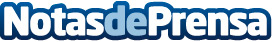 ¿Qué tener en cuenta a la hora de elegir el mejor colegio de Málaga? El Atabal entre las mejores opcionesSin apenas ser conscientes, el pequeño de la casa ya ha cumplido tres años y en unos meses empezará a ir al colegioDatos de contacto:Colegio El Atabal952431543Nota de prensa publicada en: https://www.notasdeprensa.es/que-tener-en-cuenta-a-la-hora-de-elegir-el Categorias: Educación Andalucia Ocio para niños http://www.notasdeprensa.es